网络平台登陆流程1.登录网址：https://edu.hcjzxt.com/index/login.html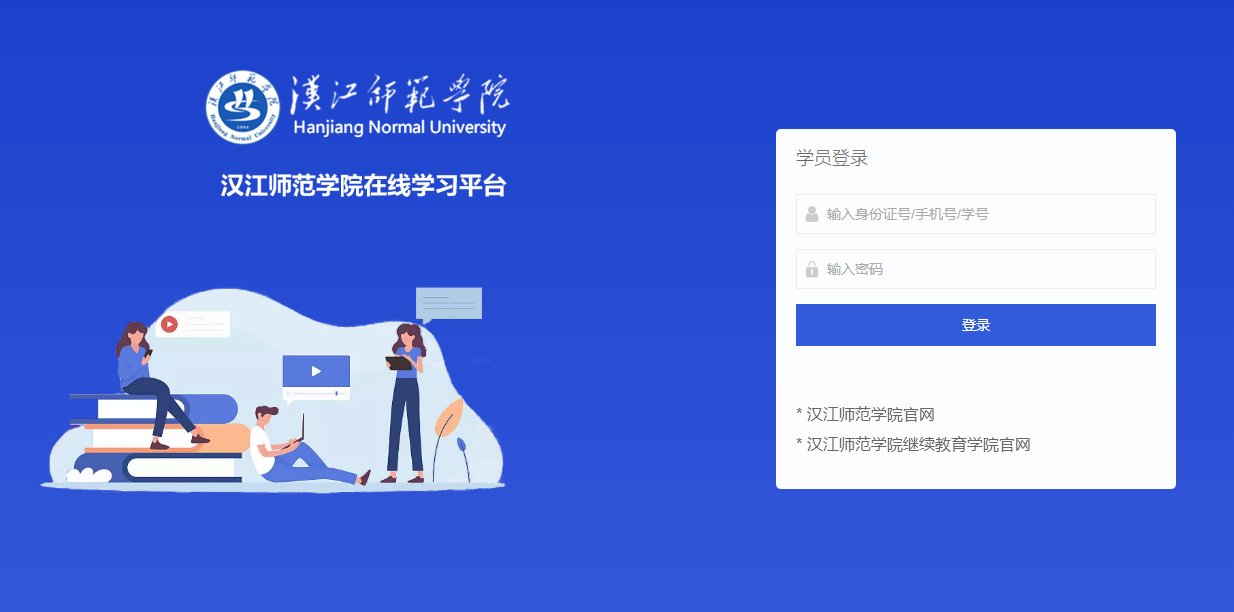 2.人脸识别：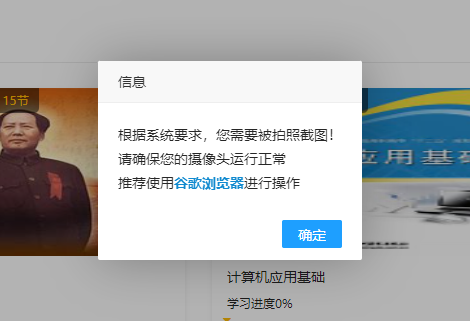 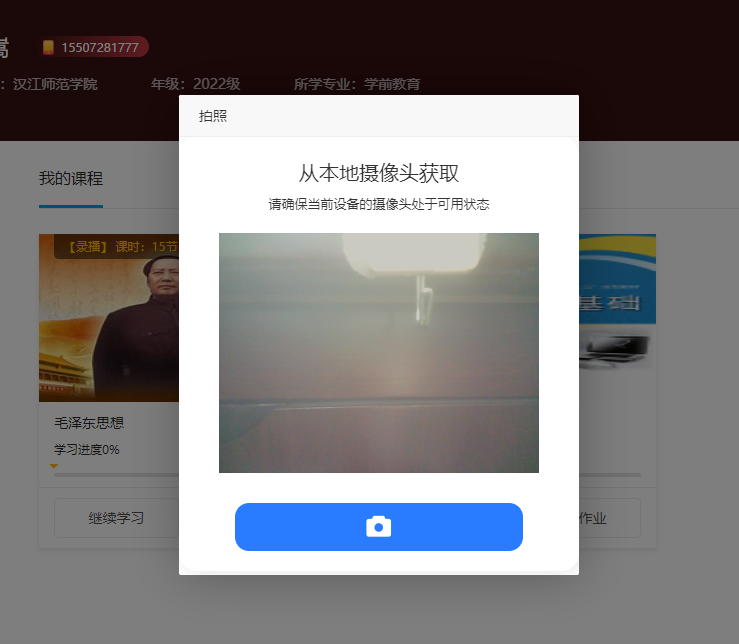 3.开始学习：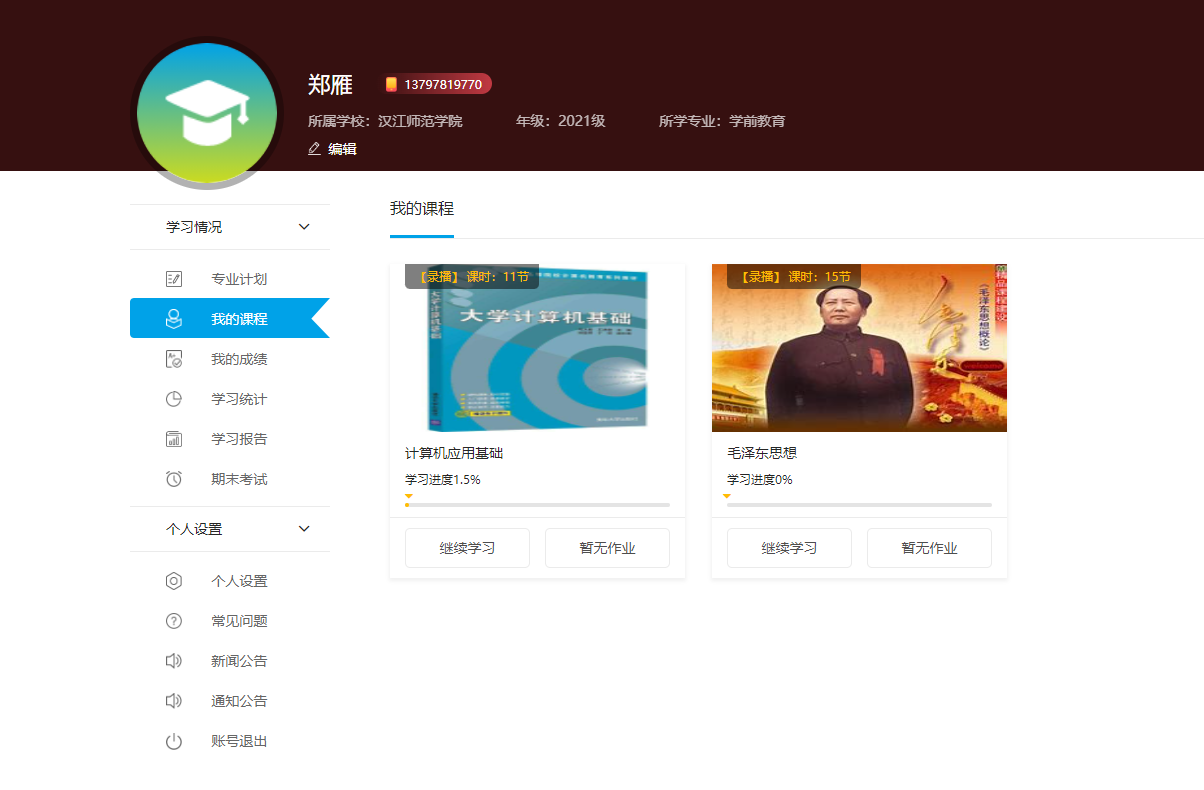 